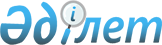 Қазақстан Республикасы Үкіметінің "Басқарушылар кеңестерiндегі Қазақстан Республикасының өкiлдерiн тағайындау туралы" 2002 жылғы 18 наурыздағы № 323 және "TACIS бағдарламасы бойынша Қазақстан Республикасынан Ұлттық үйлестірушіні тағайындау туралы" 2002 жылғы 27 наурыздағы № 357 қаулыларына өзгерістер енгізу туралыҚазақстан Республикасы Үкіметінің 2012 жылғы 19 желтоқсандағы № 1615 Қаулысы

      Қазақстан Республикасының Үкіметі ҚАУЛЫ ЕТЕДІ:



      1. Қазақстан Республикасы Үкіметінің кейбір шешімдеріне мынадай өзгерістер енгізілсін:



      1) «Басқарушылар кеңестерiндегі Қазақстан Республикасының өкiлдерiн тағайындау туралы» Қазақстан Республикасы Үкіметінің 2002 жылғы 18 наурыздағы № 323 қаулысында:



      1-тармақта:



      1) тармақшаның үшінші абзацы мынадай редакцияда жазылсын:



      «Басқарушының орынбасары – Қазақстан Республикасының Қаржы вице-министрі Руслан Ерболатұлы Дәленов;»;



      3) тармақшаның үшінші абзацы мынадай редакцияда жазылсын:



      «Басқарушының орынбасары – Қазақстан Республикасының Экономикалық даму және сауда вице-министрі Абай Мұқашұлы Ескендіров;»;



      4) тармақшаның екінші абзацы мынадай редакцияда жазылсын:



      «Басқарушы – Қазақстан Республикасының Экономикалық даму және сауда министрі Ерболат Асқарбекұлы Досаев,»;



      5) тармақшаның екінші абзацы мынадай редакцияда жазылсын: 



      «Басқарушы – Қазақстан Республикасы Премьер-Министрінің орынбасары – Қазақстан Республикасының Индустрия және жаңа технологиялар министрі Әсет Өрентайұлы Исекешев,»;



      2) күші жойылды - ҚР Үкіметінің 29.08.2016 № 488 қаулысымен.

      Ескерту. 1-тармаққа өзгеріс енгізілді - ҚР Үкіметінің 29.08.2016 № 488 қаулысымен.



      2. Осы қаулы қол қойылған күнінен бастап қолданысқа енгізіледі.      Қазақстан Республикасының

      Премьер-Министрі                                С. Ахметов
					© 2012. Қазақстан Республикасы Әділет министрлігінің «Қазақстан Республикасының Заңнама және құқықтық ақпарат институты» ШЖҚ РМК
				